Regionální muzeum ve Vysokém MýtěA. V. Šembery 125, 566 01 Vysoké Mýto, IČ 00 372 331,(dále jen muzeum), zastoupené Mgr. Jiřím Junkem, ředitelem muzeaaNárodní hřebčín Kladruby nad Labem
státní příspěvková organizaceKladruby nad Labem č.p. 1533 14 Kladruby nad Labem (dále jen dočasný správce), zastoupený ing. Jiřím Machkem – ředitelem Národního hřebčínauzavírají níže uvedeného dne, měsíce a roku tuto VÝPŮJČNÍ SMLOUVA č. xxx/2021I.   Předmět a účel výpůjčkyMuzeum má ve správě sbírku zapsanou v Centrální evidenci sbírek pod evid.č. MVM/002-0502/121002. Tato sbírka je v majetku Pardubického kraje a její součástí je tento předávaný předmět:2A-34Fragment z horní části /rozhraní těla a čepce/ zvonu sv. Jiří s plastickým ztvárněním sv. Jiří na koni zabíjejícího draka /znak města od r. 1471/. Zvon byl rozbit a zrekvírován v r. 1942. Zlomek na věži tajně sebral Miloslav Coufal /nar. 4.12.1926/ a odnesl jej na faru. V r. 1950 jej farář daroval muzeu /akv. údaje z ústního vyprávění pí. Coufalové, Denisova ul. 390/II, VM, manželky M. Coufala.Muzeum předává dočasnému správci předmět uvedený v bodě I/1 za účelem: prezentace na výstavěVobora koňská – Pernštejnové v Kladrubech 1497-15601. července - 30. září 20213.	Účastníci prohlašují ve shodě, že uvedený předmět je způsobilý k fyzickému předání za výše uvedeným účelem. Jeho stav je oběma stranám znám a je dobrý.II.  Doba, na kterou je předmět předávánSbírkový předmět, který je předmětem této smlouvy, byl předán dnešního dne dočasnému správci zastoupenému Mgr. Renatou Tetřevovou, a tímto dnem začíná doba fyzického předání.	……...…………………………………………	……...………………………………………	správce sbírky, který předmět za RMVM vydal	podpis přejímající osoby dočasného správceDočasný správce se zavazuje sbírkový předmět uvedený v bodě I/1 vrátit pronajímateli nejpozději do: 5. září 2021, způsobem: s účastí kurátora sbírky, na své náklady.O případné prodloužení doby nájmu je dočasný správce povinen požádat nejpozději 14 dnů před ukončením původní lhůty.III. Přeprava, manipulace a vystavení pronajímaného předmětuNakládku, přepravu a vykládku pronajímaného předmětu na místo určení a zpět zajistí na svůj náklad a nebezpečí dočasný správce. Přeprava pronajímaného předmětu bude uskutečněna bez účasti pronajímatele.Způsob přepravy – pronajímaný předmět musí být odpovídajícím způsobem zabalen po celé své ploše, popř. probalen, když to umožňuje jeho charakter. V případě, že pronajímaný předmět je při převzetí konkrétním způsobem zabalený od půjčitele, bude stejný způsob dodržen i vypůjčitelem při vrácení pronajímaného předmětu.Depozitární podmínky pro dobu uložení pronajímaného předmětu v době před instalací a vystavení a po deinstalaci výstavy – uložení v bezprašném, zatemněném depozitáři s dodržením teploty v rozmezí 15 až 18 °C a vlhkost v rozmezí 40 až 50 %.Použití prostředků k zamezení kontaktu pronajímaného předmětu s lidskou kůží (minimálně použití bavlněných, resp. gumových rukavic dle charakteru předmětu) po celou dobu manipulace s předmětem.Způsob instalace a podmínky při vystavení – v uzavíratelných bezprašných vitrínách. Dodrženy budou teplota v rozmezí 15 až 18 °C a vlhkost v rozmezí 40 až 50 %. Zajištěno bude osvětlení nevylučující tepelně poškozující záření (nevhodné jsou např. halogenové zdroje světla), a s maximální intenzitou 50 luxů.Výstavní prostory musí být zajištěny tak, aby nedocházelo k přímému působení slunečních paprsků na pronajímaný předmět.IV. Další ujednáníPronajímaný předmět může dočasný správce užít výhradně k účelu uvedenému v čl.I/2 této smlouvy a nesmí je bez předchozího souhlasu muzea předat k užívání žádné třetí osobě.Dočasnému správci muzeum doporučuje provést pojištění fyzicky předaného předmětu od doby jeho převzetí až do jeho vrácení pronajímateli, včetně dopravy, a to na částku xxxx,- Kč.Dočasný správce je povinen po dobu nájmu zajistit ochranu, bezpečnost a úplnost předaného předmětu, případně dodržení těchto dalších vzájemně dohodnutých podmínek:Předaný předmět může být fotografován, filmován a jinak reprodukován, nesmí na něm být prováděny restaurátorské, konzervátorské a jiné zásahy.Dočasný správce ručí od okamžiku převzetí až do vrácení předmětu za jeho poškození, zničení nebo ztrátu. Tato odpovědnost je objektivní. Dočasný správce se odpovědnosti nezbaví ani v případě, prokáže-li, že poškození, zničení nebo ztrátu předmětu nezavinil, a zavazuje se k úhradě vzniklé škody.Poruší-li dočasný správce tuto smlouvu, má muzeum právo od této smlouvy odstoupit. Tímto není dotčeno právo muzea na náhradu škody. V takovémto případě má dočasný správce povinnost předané předměty okamžitě vrátit. Z důvodů hodných zvláštního zřetele má muzeum právo dočasného správce kdykoli požádat, aby mu předaný předmět byl vrácen před sjednanou lhůtou fyzického předání.Dočasný správce je povinen neprodleně informovat muzeum o všech skutečnostech, které se týkají změny stavu předaného předmětu, zejména jeho poškození, zničení nebo ztráty.V. Zveřejnění smlouvy v registru smluv1. Smlouva bude v souladu se zákonem č. 340/2015 Sb., o zvláštních podmínkách účinnosti některých smluv, uveřejňování těchto smluv a o registru smluv („zákon o registru smluv“), zveřejněna v registru smluv. Smluvní strany berou na vědomí, že nebude-li smlouva zveřejněna ani devadesátý den od jejího uzavření, je následujícím dnem zrušena od počátku s účinky případného bezdůvodného obohacení.2. Smluvní strany prohlašují, že žádná část smlouvy nenaplňuje znaky obchodního tajemství (§ 504 z. č. 89/2012 Sb., občanský zákoník).3. Smluvní strany se dohodly, že uveřejnění v registru smluv provede Regionální muzeum ve Vysokém Mýtě, a to bezodkladně po uzavření této smlouvy, nejpozději však do 30 dní od uzavření smlouvy.VI. Závěrečná ustanoveníZměny a doplňky této smlouvy lze činit pouze písemnými dodatky, odsouhlasenými oběma stranami.Tato smlouva byla sepsána ve třech vyhotoveních, z nichž dočasný správce obdrží dva a vlastník jeden stejnopis. V muzeu bude smlouva po jednom výtisku uložena ve spisovně muzea a u vedoucího sbírkového oddělení.Smlouva nabývá platnosti okamžikem jejího podepsání poslední ze smluvních stran a účinnosti dnem jejího uveřejnění v registru smluv.Ve Vysokém Mýtě dne: 14. 6. 2021	………….…….………………………	………….…….………………………	dočasný správce	muzeum_________________________________________________________________________________Lhůta fyzického předání dle čl. II/2 byla prodloužena do……………….	………………………………………	oprávněný zástupce muzea_______________________________________________________________________________Potvrzení o vrácení:Sbírkový předmět uvedený v bodě I/1 této smlouvy byl vrácen dne………………………………… v úplnosti…………… ve stavu…………..……………………………………………………………Za muzeum převzal:	…………………………………	razítko a podpisSbírkový předmět byl zařazen zpět do sbírky dne: ………………	……………………….	správce sbírky Příloha č. 1 – Fotografie zapůjčeného předmětu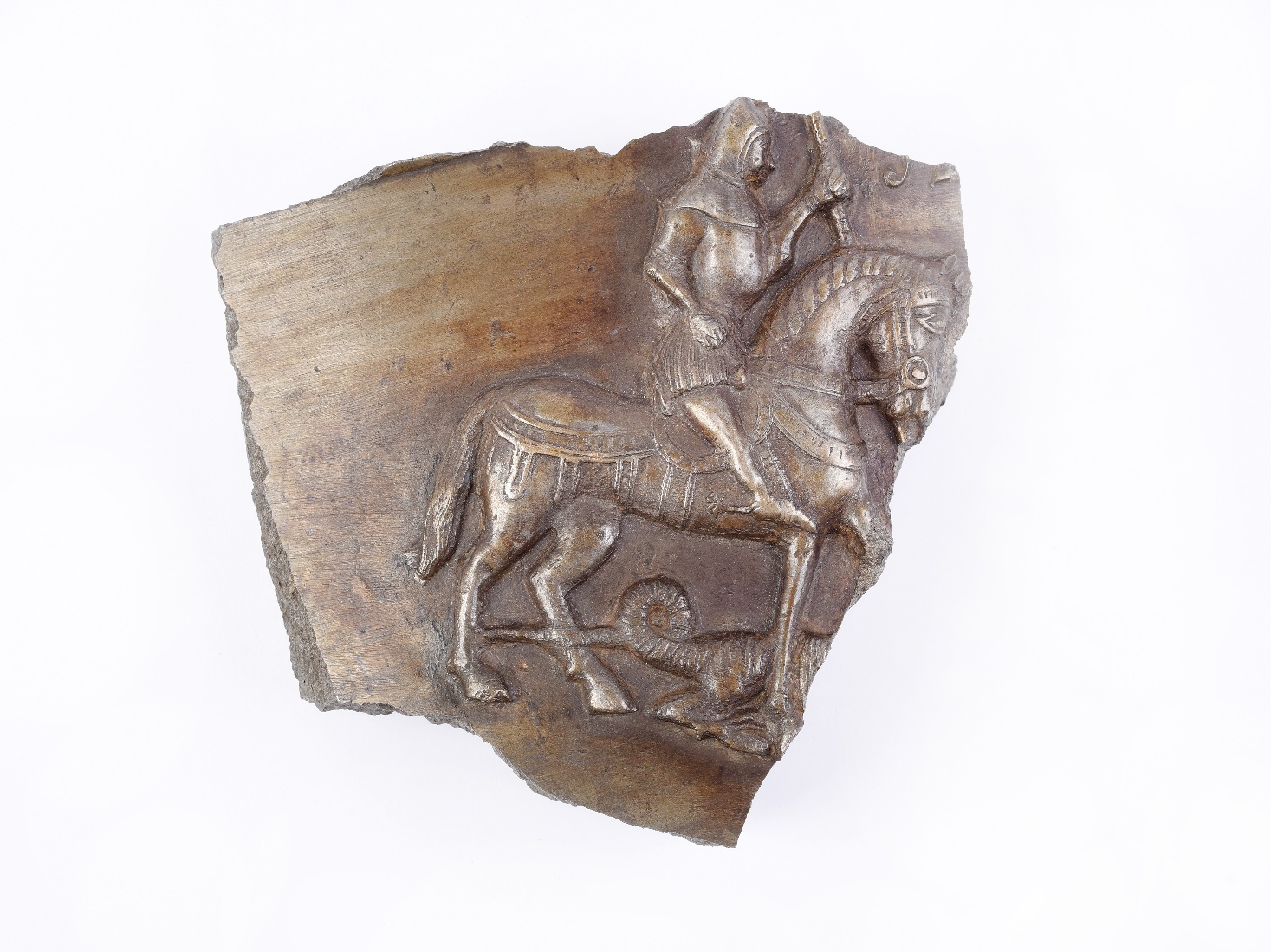 